		XII CAMPEONATO MUNICIPAL DE PETANCA 2020
				Calendario de Juego 1ª vuelta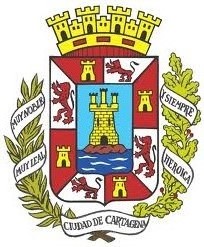 			Jornada nº 1_______________Lunes 24 de Febrero			Alumbres  A	    12/13		Alumbres  B        13/5
			Bº de Peral  A      5/6		Bº de Peral   B   13/13
			M/ Marfagones   4/3		Vista Alegre       13/13			Jornada  nº 2_____________Miércoles 26 de Febrero			Alumbres  B	----13/13		Bº de Peral  A -----7/12
			Bº de Peral  B---8/13		M/ Marfagones---13/4
			Vista Alegre----13/13		Alumbres  A -------10/6			Jornada nº 3			Lunes 2 de Marzo 			Alumbres  A	---   9/9		Bº de Peral  B ------13/13
			Bº de Peral  A—13/13		M/ Marfagones----3/11
			Vista Alegre----13/13		Alumbres  B---------6/1			Jornada nº 4			Miércoles 4 de Marzo			Alumbres  A	------ 13/13		Bº de Peral  A-----7/2
			M/ Marfagones—13/13		Alumbres  B-------8/0
			Bº de Peral  B-----7/5		Vista Alegre------13/13			Jornada nº  5			Lunes  9 de Marzo			M/ Marfagones---13/13		Alumbres  A------2/4
			Alumbres  B------- 9/4		Bº de Peral  B---13/13
			Bº de Peral  A-----4/6		Vista Alegre-----13/13
			__________________________________________			  SE TERMINA LA 1ª VUELTA, LUNES 9 DE MARZO, SI TE PARECE   BIÉN, YA SE PUEDE PUBLICAR,LA CLASIFICACIÓN DE LOS EQUIPOS EN LA 1ª VUELTA.UN SALUDO Y GRACIAS.
			